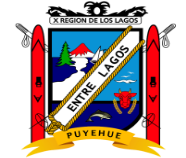 ILUSTRE MUNICIPALIDAD DE PUYEHUE                                         	          /ANEXO 3CARTA DE AUTORIZACIONPuyehue,___de_________de 2021Yo ______________________________________________________________________________ Rut ____________ -__, emprendedor postulante a la SEGUNDA VERSION FONDO CONCURSABLE DE EMPRENDEDORES POR EMERGENCIA COVID-19, de la Municipalidad de Puyehue, autorizo a la comisión y equipo técnico administrador de este FONDO CONCURSABLE a solicitar en mi nombre la cartola del Registro Social de Hogar, para fines netamente de postulación.Nombre:_____________________________________________Rut:_________________________________________________Firma:_______________________________________________